ДЕПАРТАМЕНТ ТРУДА И СОЦИАЛЬНОЙ ЗАЩИТЫ НАСЕЛЕНИЯГОРОДА МОСКВЫУПРАВЛЕНИЕ СОЦИАЛЬНОЙ ЗАЩИТЫ НАСЕЛЕНИЯЮГО-ВОСТОЧНОГО АДМИНИСТРАТИВНОГО ОКРУГА ГОРОДА МОСКВЫГОСУДАРСТВЕННОЕ   БЮДЖЕТНОЕ УЧРЕЖДЕНИЕ ГОРОДА МОСКВЫТЕРРИТОРИАЛЬНЫЙ ЦЕНТР СОЦИАЛЬНОГО ОБСЛУЖИВАНИЯ «МАРЬИНО» ФИЛИАЛ «КАПОТНЯ» Об итогах работыГосударственного бюджетного учреждения города МосквыТерриториальный центр социального обслуживания «Марьино» филиал «Капотня» по организации социального обслуживания населения в 2022 году и основных задачах на 2023 год(в динамике 2020- 2022 гг.)2023 г.Государственное бюджетное учреждение города Москвы Территориальный центр социального обслуживания «Марьино» филиал «Капотня» осуществляет свою деятельность на территории муниципального округа Капотня. В 2022 году работа ГБУ ТЦСО «Марьино» филиал «Капотня» после проведенного капитального ремонта осуществлялась в обновленном здании, там же открыт Центр московского долголетия «Капотня». Теперь здание имеет 2 входа/выхода. Оба входа оборудованы пандусом для маломобильных групп населения. Между «Центром московского долголетия» и отделениями филиала имеется внутренняя коммуникация.Теперь Центр социального обслуживания и Центр московского долголетия «Капотня» стали новой социальной площадкой для досуга, отдыха, образования, освоения новых умений и навыков, процветания и долголетия. Работа ГБУ ТЦСО «Марьино» филиал «Капотня» в 2022 году была направлена на повышение качества уровня жизни граждан пожилого возраста и инвалидов района Капотня, обеспечение всеобщей доступности социальных услуг и, прежде всего, качественного социального обслуживания.  Основными получателями социальных услуг являются пожилые граждане, инвалиды (дети-инвалиды), нуждающиеся в социальном обслуживании.В 2022 году Территориальный Центр социального обслуживания "Марьино» филиал "Капотня" стал лауреатом по итогам конкурса-смотра "Город для всех" на лучшие городские объекты, приспособленные для маломобильных групп граждан. ГБУ ТЦСО «Марьино» филиал «Капотня» осуществляет свою деятельность на основании национальных стандартов Российской Федерации, в соответствии с Федеральным законом от 28.12.2013 г. № 442-ФЗ «Об основах социального обслуживания граждан в Российской Федерации» и Постановлением Правительства г. Москвы от 26.12.2014 г. № 829-ПП «О социальном обслуживании граждан в г. Москве», в соответствии с Уставом учреждения.ГБУ ТЦСО «Марьино» филиал «Капотня» в своей деятельности объединяет полный спектр социального обслуживания, в 2022 году осуществляли свою деятельность 6 направлений работы:Социальное обслуживание на дому:Социальная реабилитация инвалидов;Обеспечение техническими средствами реабилитации инвалидов;Московское долголетие; Срочная социальная помощь;Сопровождение группы риска и ведение социальных паспортов ветеранов ВОВ.Данные направления работы выполняли 35 сотрудников и 4 структурных подразделения: 1 отдел долголетия;1 отделение социальной реабилитации инвалидов и кабинет выдачи технических средств реабилитации;1 отделение социального обслуживания на дому граждан пожилого возраста и инвалидов; 1 отделение срочного социального обслуживания.	В связи с частичной реорганизацией системы социального обслуживания деятельность отделения срочного социального обслуживания приостановлена с 01.07.2022 года. С 06.09.2021 года к работе приступило Структурное подразделение «Центр московского долголетия» Капотня (ЦМД Капотня) в соответствии с приказом №227 от 01.09.2021г. Действует на основании положения о структурном подразделении и методических рекомендаций.Основной целью ЦМД является создание на базе ТЦСО новых городских клубных пространств, обеспечивающих благоприятные условия для содействия гражданам, предпочтительно в возрасте старше 55 лет, но, не ограничиваясь, в организации клубных объединений, проведении самостоятельных мероприятий, участии в культурных, спортивных, оздоровительных, просветительских и иных мероприятиях, позволяющих расширить круг общения, раскрыть творческий и интеллектуальный потенциал. Одним из критериев эффективной работы Учреждения является кадровый потенциал сотрудников.В ГБУ ТЦСО «Марьино» филиал «Капотня» штатная численность составляет 36,5 штатных единиц. Укомплектованность – 90,4%. Количество работников по состоянию на 20.12.2022 г.  – 33 человека.Штатная численность ЦМД «Капотня» составляет 11 штатных единиц. Укомплектованность – 100 %. Количество работников по состоянию на 20.12.2022 г.  - 10 человек. 1 сотрудник находится в декретном отпуске. В 2022 году ГБУ ТЦСО «Марьино» филиал «Капотня» работал в соответствии с утвержденным государственным заданием на 2022 год. По каждому отделению установлено государственное задание, которое выполнено в полном объёме.Сверх государственного задания сотрудниками ГБУ ТЦСО «Марьино» филиал «Капотня» оказаны платные социальные услуги 26 получателям социальных услуг в рамках 442-ФЗ, в количестве 4568 услуг, на сумму 251 675, 52 руб., общую сумма оказанных платных услуг - 255 770, 52 руб.С введением с 01.01.2015 года профессиональных стандартов по должностям руководителей, специалистов и социальных работников социальной сферы все работники Центра регулярно проходят обучение по повышению профессиональной деятельности в соответствии с требованиями профессиональных стандартов. В 2022 году 14 сотрудников прошли обучение в рамках повышения квалификации.     3 сотрудника Центра социального обслуживания и Центра московского долголетия в 2022 году стали участниками проекта «Московский донор плазмы».В течение 2022 года всеми сотрудниками ГБУ ТЦСО «Марьино» филиал «Капотня» продолжена информационная работа среди жителей старшего поколения о необходимости вакцинации от гриппа и COVID – 19.  Продолжена работа по оформлению компенсационной выплаты за вакцинацию от COVID – 19.  За отчетный период оформлено 130 компенсационных выплат.В 2022 Департаментом труда и социальной защиты населения города Москвы запущен новый городской проект «Школа родственного ухода», в котором принимают участие сотрудники ГБУ ТЦСО «Марьино» филиал «Капотня». Проект «Школа родственного ухода» - это   помощь людям, которые ухаживают за родственниками, полностью или частично утратившими способность к самообслуживанию. Образовательная программа проекта «Школа родственного ухода» позволяет получить максимальное количество информации о самостоятельном уходе за маломобильными родственниками. Во время онлайн-обучения можно узнать не только о правильном уходе за близким человеком, но и о том, как при этом выстраивать коммуникации внутри семьи, как комфортно и безопасно обустроить пространство в квартире и как самому избежать эмоционального выгорания. Курс состоит из видеоуроков и небольших проверочных заданий. За 2022 год в филиал «Капотня» ГБУ ТЦСО «Марьино» поступило 37 заявок от родственников, осуществляющих уход, из них: 31 человек - прошли обучение, 6 человек - в процессе обучения.        В ноябре 2022 года сотрудники Центра социального обслуживания "Капотня" приняли участие в Большом этнографическом диктанте в онлайн- формате.       В течение отчётного периода за плодотворную работу все сотрудники центра были отмечены и награждены благодарственными письмами, грамотами от главы управы района Капотня, главы муниципального округа Капотня, директора ГБУ ТЦСО "Марьино", УСЗН ЮВАО г. Москвы. Большое внимание в работе уделяется межведомственному взаимодействию с организациями и учреждениями района, которые оказывают большую помощь в совместной работе. Это управа района Капотня, Совет депутатов муниципального округа Капотня, ОСЗН Люблино, МФЦ, Совет ветеранов, организации и учреждения культуры и Здравоохранения. В 2022 году Центр социального обслуживания посетили 3 почетных гостя: Министр Правительства Москвы, руководитель Департамента труда и социальной защиты населения города Москвы – Стружак Евгений Петрович, депутат Государственной Думы Толстой Петр Олегович и депутат Московской городской Думы Святенко Инна Юрьевна.   В 2022 г. продолжилась работа по поздравлению юбиляров — долгожителей, ветеранов ВОВ района с юбилейными датами от имени Президента РФ. В течение года сотрудники совместно с представителями Управы района, Советом ветеранов и Отделом социальной защиты населения района «Люблино» поздравили с юбилейными датами 18 юбиляров. Юбилярам в торжественной обстановке на дому вручали поздравление от Президента РФ, подарок (чайный сервиз и часы) с символикой РФ и букет цветов.Особое значение придается проведению мероприятий, посвященных историческим событиям Великой Отечественной войны и Дню Победы 9 Мая         Продолжается работа с ветеранами ВОВ совместно с управой района Капотня по ремонту квартир.Управой района Капотня в 2022 году было отремонтировано 2 квартиры ветеранов Великой Отечественной войны.                                                  Таблица №1В рамках празднования Дня Победы 9 Мая команда района Капотня совместно с управой района Капотня, депутатами муниципального района Капотня, заведующим филиалом «Капотня» ГБУ ТЦСО «Марьино», Советом ветеранов в 2022 году поздравили ветеранов района с праздником Светлой Пасхи и с Днем Победы. На 20.12.2022г. учете состоит 52 ветерана.9 Мая 2022 года, в день Великой Победы сотрудники Центра социального обслуживания «Капотня» сопровождали 6-х ветеранов района Капотня на Парад Победы, и "Бессмертный полк", главной площади страны.На трибунах царила мощная и торжественная атмосфера, Ветераны с гордостью в сердце смотрели, на парадные расчеты своих приемников. Тех, кто защищает и хранит свободу нашей страны сегодня. Встречали героев Победы звуками маршей военных лет. Вернулись они счастливыми и вдохновленными! Заряженные желанием жить!В течение отчетного периода сотрудниками Центра социального обслуживания «Капотня» были вручены 7 персональных фотоальбомов «Слово Солдата Победы» ветеранам ВОВ. «Слово Солдата Победы» - так называется проект, где герои проекта участники Великой Отечественной войны, труженики тыла, блокадники Ленинграда, дети-узники, прошедшие все ужасы концентрационных лагерей.       2022 год также показал особую необходимость и важность работы команды ГБУ ТЦСО «Марьино» филиал «Капотня» и Центра московского долголетия. Социальные помощники стали связующим звеном не только между пожилыми жителями, но и молодыми семьями, детьми и нуждающимися гражданами, и социальными услугами, которые необходимы в период соблюдения самоизоляции и частичной мобилизации.  В преддверии Нового года команда социальной защиты населения района Капотня присоединилась к поздравлениям семей мобилизованных граждан района Капотня. Социальные помощники осуществляли доставку продовольственных подарочных коробок от Мэра города Москвы. А также сотрудники превратились в Деда Мороза и Снегурочку, поздравили детей, жен и родителей призванных на службу граждан.  Анализируя работу всех сотрудников, можно сделать вывод о продуктивной работе учреждения в целом, позитивный и оптимистичный настрой на выполнение государственного задания в следующем году.Отделение социальной реабилитации инвалидов(ОСРИ) ГБУ ТЦСО «Марьино» филиал «Капотня»Отделение социальной реабилитации инвалидов ГБУ ТЦСО «Марьино» филиал «Капотня» функционирует с 01 апреля 2008 года. Порядок работы определен Положением об Отделении. Отделение создано для практического осуществления мероприятий по социальной реабилитации инвалидов путём предоставления услуги «Комплексная реабилитация лиц с ограничениями жизнедеятельности в нестационарной форме».В 2022 году по услуге «Комплексная реабилитация инвалидов (детей-инвалидов) в нестационарной форме утверждено государственное задание в количестве 294 человека. Штатная численность сотрудников ОСРИ: 1 заведующий ОСРИ, 2 специалиста по социальной работе, 1 психолог, 1 инструктор АФК и 0,5 ст. врача, 1 водитель автомобиля. На 20.12.2022 года все ставки заняты.На 20.12.2022 г. на учёте в отделении состоит 453 человека, из числа инвалидов.За 2022 год в отделении социальной реабилитации инвалидов ГБУ ТЦСО «Марьино» филиал «Капотня» услугу «Комплексная реабилитация лиц с ограничениями жизнедеятельности в нестационарной форме» получили 294 получателя социальных услуг, из них впервые 37 инвалида.Лица, признанные в установленном порядке инвалидами:Инвалид 1 группы- 13 чел.;Инвалид 2 группы- 86 чел.;Инвалид 3 группы-195 чел.Возраст лиц, признанных в установленном порядке инвалидами:18-30 лет – 13 чел.;30-55 лет – 62 чел.;Старше 55 лет – 219 чел.Общее количество реабилитационных мероприятий за отчетный период составило 23630 услуг.Таблица № 1Количество оказанных реабилитационных услуг за 2020-2022 гг.Диаграмма №1Количество оказанных реабилитационных услуг  Таблица№2Общее количество граждан, обратившихся в отделениеДиаграмма №2                                                                                                  Количество граждан, обратившихся в отделениеКомплексная реабилитация инвалидов и лиц с ограничениями жизнедеятельности в нестационарной форме предусматривает восстановление нарушенных функций с помощью лечебной физкультуры, механотерапии, кинезотерапии. Основными задачами реабилитации методами физической культуры являются ускорение восстановительных процессов и предотвращение или уменьшение инвалидизаци.В рамках развития новых форм физкультурно-оздоровительных мероприятий получателей социальных услуг в 2022 году продолжает свою работу социальная программа «Движение - жизнь». Программа направлена на оздоровление и ориентирование на здоровый образ жизни.         Для развития новых форм досуга и коммуникации получателей социальных услуг в 2022 году продолжает функционировать социальная программа «Время путешествий».         Социально–психологическая реабилитация. В рамках социальной реабилитации приоритетным является оказание психологической помощи, поддержки, которая часто необходима инвалиду на протяжении всего курса социальной реабилитации. В 2022 году продолжили работу   кружок «Краски жизни» и социальная программа психоэмоциональной разгрузки «Зеркало души», направленные на профилактику и коррекцию психоэмоциональной сферы.Социокультурная реабилитация инвалидов — это комплекс мероприятий и условий, позволяющих адаптироваться инвалидам в стандартных социокультурных ситуациях: заниматься посильной работой, находить и использовать нужную информацию, расширять свои возможности интеграции в обычную культурную жизнь. Примером такой реабилитации может быть практика работы клубов «Прекрасное рядом» и «Хорошее настроение». Специалисты отделения ведут активную культурно-массовую работу с получателями услуг, для которых организуются посещения различных выставок, музеев, театров. Инвалиды активно участвуют в различных мероприятиях, фестивалях и конкурсах.В октябре 2022 года получатель социальных услуг, инвалид – колясочник, Глебов Сергей Николаевич принял участие в IV-открытом онлайн инклюзивном фольклорном Фестивале-конкурсе «Апельсиновая тыква» в номинации «Художественное и декоративно-прикладное творчество». Сергей представил работы: вышивка «Анютины глазки», «Друг». Культурно – досуговые мероприятия за 2022 год.Клуб «Прекрасное рядом» лекция - беседа «Старый Новый год».Клуб «Прекрасное рядом» лекция «Русский пряник».Клуб «Прекрасное рядом» лекция «Церковь Рождества Пресвятой Богородицы» – библиотека №134.Клуб «Прекрасное рядом» лекция «Навстречу звездам» – библиотека №134.Клуб «Прекрасное рядом» беседа «Мой питомец», благотворительная акция «Покорми» – библиотека №134.Клуб «Прекрасное рядом» лекция -  беседа «Читайте хорошие книги».Клуб «Прекрасное рядом» лекция «Звезда по имени Высоцкий» –библиотека №134.Клуб «Прекрасное рядом» лекция -  беседа «Сильные духом».Клуб «Прекрасное рядом», исторический час лекция «Бородино» – библиотека №134.Клуб «Прекрасное рядом» лекция «С заботой о себе».Клуб «Прекрасное рядом» экскурсия «МНПЗ вчера, сегодня, завтра» –библиотека №134.Клуб «Прекрасное рядом» лекция «Полезные подборки».Клуб «Прекрасное рядом» лекция «Искусство объединяет» – библиотека №134.Клуб «Прекрасное рядом» лекция- беседа «Уход за комнатными растениями в зимний период».Клуб «Прекрасное рядом» лекция- беседа «Встречаем Новый год». Клуб «Хорошее настроение» лекция «Татьянин день».Клуб «Хорошее настроение» поэтическая встреча «Стихи о зимнем времени года».Клуб «Хорошее настроение» лекция- беседа «Как правильно одеваться в весенний период».Клуб «Хорошее настроение» экскурсия «Выставка работ великих испанских художников» Пикассо, Дали, Сокровище индейцев.Клуб «Хорошее настроение» экскурсия «Героическая Капотня» – библиотека №134.Клуб «Хорошее настроение» тематическая встреча «Интересные места для отдыха».Клуб «Хорошее настроение» экскурсия «Москва река- душа Московии» – библиотека №134.Клуб «Хорошее настроение» лекция- беседа «Осенние заготовки».Клуб «Хорошее настроение» лекция- беседа «Разнообразие цветов в самых холодных странах».Клуб «Хорошее настроение» игра «Музыкальная шкатулка» репертуар «Русские народные песни».Праздничное мероприятие – день красоты к Международному дню инвалида «Красивая реальность».Клуб «Хорошее настроение» мастер – класс «Новогодняя игрушка».Таблица №3Количество участников клубной деятельностиШкола «Здорового Образа Жизни» - обучение лиц с ограничением жизнедеятельности по вопросам здорового образа жизни (лекции, беседы).Социальная программа «Движение-жизнь» - организация оздоровительных и профилактических мероприятий для получателей услуг (лекции, беседы, проведение занятий АФК).Специалистами отделения социальной реабилитации инвалидов ГБУ ТЦСО «Марьино» филиал «Капотня» в 2022 году была продолжена работа по подбору и направлению инвалидов в реабилитационные центры с целью прохождения комплексной реабилитации: всего 52 человека, из них:ГБУ Центр реабилитации инвалидов «Красная Пахра» -16 чел.ГБУ "Научно - практический реабилитационный центр» филиал- 17 чел.ГБУ "Научно - практический реабилитационный центр» -7 чел.ГБУ «Научно - практический центр медико-социальной реабилитацииинвалидов имени Л.И.Швецовой"-1 чел.ГБУ "Центр комплексной реабилитации инвалидов "Бутово"-2 чел.ГБУ "Московский городской центр реабилитации" -3 чел.ГБУ Центр реабилитации инвалидов «Царицыно» - 3 чел.В течении отчетного периода 3 молодых инвалида направлены специалистами отделения с целью оздоровления и получения услуг по комплексной реабилитации в реабилитационные центры Черноморского побережья.Продолжается консультативно - информационная работа с семьями с детьми инвалидами по вопросам реабилитации в реабилитационных центрах Москвы.Социальная интеграция инвалидов:В отделении состоят 131 человека по особым группам учета:Инвалиды - колясочники - 49 чел.;Инвалиды - опорники -      43 чел.;Инвалиды по зрению -       18 чел.;Инвалиды по слуху -          21 чел.В 2022 году продолжилась работа по оказанию содействия в установке подъемных подъездных платформ для 4 инвалидов, использующих при передвижении инвалидные кресла–коляски и проживающих в районе Капотня.           Сотрудник отделения врач- физиотерапевт в 2022 году оказал социально – реабилитационные услуги на платной основе, гражданам из числа пенсионеров, не зачисленных на курс социальной реабилитации.Таблица №4Оказание социальных платных услуг 2020-2022гг.Диаграмма №3Оказание платных социальных услуг Выдача технических средств реабилитацииПо обеспечению инвалидов техническими средствами реабилитации для жителей района «Капотня» в отделении организована выдача абсорбирующего белья и ТСР, производится оформление документов по выдаче компенсаций за самостоятельно приобретенные абсорбирующие, протезно-ортопедические изделия.Кабинет выдачи технических средств реабилитации входит в состав отделения социальной реабилитации инвалидов, функционирует на основании Положения о кабинете технических средств реабилитации отделения социальной реабилитации инвалидов. Штатная численность сотрудников кабинета ТСР ОСРИ: 2 специалиста по социальной работе, на 20.12.2022 года все ставки заняты.Таблица №5Выдача абсорбирующего белья, технических средств реабилитации и оформление компенсации за 2020-2022 гг.Продолжается взаимодействие и сотрудничество с общественными организациями района: «Советом ветеранов» района «Капотня»;Обществом инвалидов «Капотня».	За отчетный период сотрудники отделения прошли обучение:Герасева Ольга Николаевна – заведующий отделением:Обучение по программе «Оказание первой помощи при несчастных    случаях».Темешова Ольга Викторовна – специалист по социальной работе  «Теория и практика применения Международной классификации функционирования в реабилитации».Полищук Валентина Николаевна – психологОбщество с ограниченной ответственностью «Институт современных психотехнологий и гуманитарного образования». По дополнительной профессиональной программе «Экстренная психология. Оказание экстренной помощи в кризисных ситуациях и при психологических травмах».Ефимова Елена Александровна – специалист по социальной работе 2022 году продолжила быть участником акции «Доноры надежды».Темешова Ольга Викторовна – специалист по социальной работе ОСРИ работала в центре поддержки семей мобилизованных и получила Благодарность за особый вклад и профессионализм при работе с семьями мобилизованных.        В 2022 года сотрудники отделения социальной реабилитации инвалидов приняли участие в «Большом этнографическом диктанте -2022». В ноябре 2022г. приступил к своим обязанностям новый сотрудник Григореских Анна Александровна - инструктор АФК. В целях минимизации периода и оптимизации процессов профессионального становления и развития необходимых для самостоятельного и эффективного исполнения своих должностях обязанностей Анне Александровне назначен наставник - Герасева Ольга Николаевна – заведующий отделением. Сотрудники отделения социальной реабилитации инвалидов активно работают в социальных сетях: Telegram, Вконтакте, Одноклассники и являются блогерами ЮВАО г. Москвы. За отчетный период по темам рубрик и по проводимым мероприятиям сотрудниками ОСРИ было опубликовано более 200 статей.Сотрудники ОСРИ за отчетный период приняли активное участие в организации и проведении акции день красоты «Красивая реальность», в Новогоднем оформлении филиала «Капотня» и мероприятиях района.В 2022 году сотрудники кабинета ТСР участвовали в online-семинарах, организованных ГБУ РЦИ, принимали участие в Вебинарах. В постоянном режиме ведется обмен информацией и опытом с другими кабинетами выдачи ТСР Юго-восточного административного округа и города Москвы. Отдел долголетия (ОД)        Отдел долголетия реализует проект Мэра г. Москвы «Московское долголетие. Время «новых возможностей» без привлечения средств граждан, имеющих место жительства в городе Москве и достигших возраста (мужчины - 60 лет, женщины - 55 лет), относительно их участия в культурных, образовательных, физкультурных, оздоровительных и иных досуговых занятиях по следующим направлениям активностей: физическая активность, творчество, рисование, танцы, пение, образовательные программы, спортивные игры. Работа с гражданами проводится на базе площадок поставщиков услуг участников проекта.        Основные задачи Отдела долголетия:  1) Проведение отбора и аттестации Организаций – претендентов на участие в проекте; 2) Сотрудники Отдела выполняют координацию и контроль функций по обеспечению возможности участия Граждан в Досуговых занятиях, предоставляемых поставщиками услуг;3)  Активизация жизненных сил Граждан с целью улучшения качества их жизнедеятельности;4)  Удовлетворение потребностей Граждан в дополнительном обучении и образовании;5)  Вовлечение Граждан в жизнь общества. На 20.12.2022 года фактическая численность Отдела - 4 сотрудника:- начальник отдела – 1 сотрудник;- главный специалист – 1 сотрудник;- главный специалист по информационным системам – 1 сотрудник;- главный специалист по первичному приему – 1 сотрудник; Вакансии - главный специалист по мониторингу – 2 ед.Все специалисты отдела с высшим образованием.Организации - поставщики проекта «Московское долголетие» с 2020 г. по 2022г: •	 ГБОУ «Школа в Капотне»;        •	 ГБУК г. Москвы Дворец культуры «Капотня» (ГБУК г. Москвы "ОКЦ                ЮВАО");				                        •	 ГБУ ЦДС «Капотня» (ГБУ "Юго-Восток"); 				                                  •	 ГБУ «СШОР «Москвич» Москомспорта;         • ГБОУДО ДТДиМ имени А.П. Гайдара;        • ГБУК г. Москвы "ЦБС ЮВАО" (ГБУК г. Москвы "ОКЦ                ЮВАО");        • ИП Никитин В.А.;        • ООО «Фитнес Файв».Поставщики ОНЛАЙН направлений занятий:        • ГАОУ ВО МГПУ;        • ИП Муравьева И.В.;        • ООО «Рыжий кот».Активности проекта «Московское долголетие»        Виды активностей проекта «Московское долголетие» на площадках организаций поставщиков: • Пение;• Рисование;• Английский язык;• Информационные технологии;• Скандинавская ходьба;• Танцы;• Фитнес, тренажеры(тренажеры);• Художественно– прикладное творчество;• Спортивные игры (бильярд);• Гимнастика;• Фитнес, тренажеры(фитнес);• Йога; • Иные подвижные игры; • Психология и коммуникации.ОНЛАЙН направления занятий: • ОНЛАЙН Москвоведение. Я шагаю по Москве;• ОНЛАЙН Здорово жить;• ОНЛАЙН Экономическая, финансовая грамотность;• ОНЛАЙН Ландшафтный дизайн;• ОНЛАЙН Английский язык;• ОНЛАЙН Кулинарные курсы;• ОНЛАЙН Текстильные технологии.Проект «Московское долголетие» постоянно развивается, совершенствуется и набирает все большую популярность среди москвичей старшего поколения. В районе Капотня открываются новые востребованные направления занятий. Таблица № 6  Диаграмма № 4В 2022 году наблюдается значительный прирост новых групп. Таблица № 7  (Охват участников, занимающихся по направлениям онлайн и офлайн занятий)Диаграмма № 5 Отделом долголетия района Капотня, для привлечения новых участников, проводятся открытые уроки, а также информирование через средства массовой информации о различных направлениях занятий с привлечением организаций партнеров проекта «Московское долголетие». За 2022 год, согласно выгрузке, из ИС КИС МД, прирост новых участников в проект «Московское долголетие» составил - 158 человек.Культурно-массовая работа         В рамках проекта «Московское долголетие» на постоянной основе проводятся районные, окружные и городские мероприятия с привлечением активных участников проекта. Достижения наших участников с 2020 г. по 2022 г.:Таблица № 8 (Достижения участников района Капотня – 2020 год) Таблица № 9 (Достижения участников района Капотня – 2021 год)Таблица № 10 (Достижения участников района Капотня – 2022 год) В 2022 году была проведена массштабная работа по проведению районных и окружных мероприятий на территории района Капотня в рамках «Творческого фестиваля» участников проекта «Московское долголетие»:Таблица № 11 (Культурно-массовые мероприятия 2022г. на территории района Капотня) В культурно – массовых мероприятиях на территории района приняли участие 1 300 человек.Продолжается взаимодействие и сотрудничество с общественными организациями района: 									                • Советом ветеранов района «Капотня»;• Обществом инвалидов «Капотня».  маяАвтобусные экскурсии          С 2022 года проект «Добрый автобус» стал бонусной программой для участников, посещающих занятия, а также появился промоавтобус для потенциальных участников. Это востребованный проект, который пользуется большим спросом среди участников, посещающих занятия. В 2022 г. состоялось 15 экскурсионных поездок, в которых приняли участие - 742 человека.НаставничествоВ рамках программы «Стажировки подростков» профориентационного проекта Департамента труда и социальной защиты населения города Москвы и ГБУ «Моя карьера» в ГБУ ТЦСО «Марьино» филиал «Капотня» в период летних каникул школьников была уникальная возможность получить свой первый опыт работы в отделе долголетия. Молодые люди смогли лучше понять процесс работы проекта «Московское долголетие» и познакомиться с функционалом разных сотрудников. Но главная цель стажировки — познакомить молодых людей с социально значимыми проектами города и обратить внимание молодого поколения на интересы, образ жизни и потребности людей серебряного возраста.Информирование         Сотрудниками ОД в ежедневном режиме ведется активная работа в социальных сетях на страницах центра ГБУ ТЦСО «Марьино», УСЗН ЮВАО г. Москвы: ВКонтакте, Одноклассники, Телеграмм. За 2022 год по темам рубрик и по проводимым мероприятиям сотрудниками ОД было опубликовано более 140 статей. Патронатные акции        Чтить память героев, погибших в Великой Отечественной войне в наши дни имеет особое значение. Участники проекта «Московское долголетие» ежегодно участвуют в общегородских патронатных акциях, приуроченных к памятным датам. В период с 2020 г. по 2022 г. в районе Капотня было проведено 18 патронатных акций, в которых приняли участие более 100 человек.Отделение социального обслуживания на домуВ ГБУ ТЦСО «Марьино» филиале «Капотня» в 2022 году функционировало 1 отделение социального обслуживания на дому (ОСО 1).  Целью и задачей отделений является своевременное и качественное оказание социальных услуг получателям социальных услуг полустационарного социального обслуживания на дому. На 20.12.2022 года фактическая численность отделения - 15 сотрудников: - заведующий отделением – 1;- социальные работники – 14. На 20.12.2022 года в отделении социального обслуживания на дому                  обслуживаются 211 человек:Из них:          УВОВ – 0 чел.;ИВОВ – 0;ВВОВ– 22 чел.;– граждане, имеющие группу инвалидности – 149 чел.:1 группы – 10 чел.;2 группы – 84 чел.;3 группы – 55 чел.; - граждане - пенсионеры – 62 чел.–одинокие – 49 чел.– одиноко проживающие – 85 чел.– проживающие в семье – 77 чел.На 31.12.2021 года в отделении социального обслуживания на дому                  обслуживались 204 человека:Из них:          УВОВ – 1 чел.;ИВОВ – 0;ВВОВ– 26 чел.;Вдовы ИВОВ-  1 чел.;– граждане, имеющие группу инвалидности – 157 чел.:1 группы – 15 чел.;2 группы – 90 чел.;3 группы – 52 чел.; - граждане - пенсионеры – 47 чел.–одинокие – 58 чел.– одиноко проживающие – 107 чел.– проживающие в семье – 39 чел.На 31.12.2020 года в отделении социального обслуживания на дому                  обслуживались 231 человек:Из них:          УВОВ – 1 чел.;ИВОВ – 0;ВВОВ– 33 чел.;Вдовы ВВОВ-  2 чел.;– граждане, имеющие группу инвалидности – 180 чел.:1 группы – 17 чел.;2 группы – 111 чел.;3 группы – 52 чел.; - граждане - пенсионеры – 51 чел.–одинокие – 53 чел.– одиноко проживающие – 151 чел.– проживающие в семье – 27 чел.Диаграмма № 6Численность получателей услуг по государственному заданию (ОСО-1)В 2022 году в рамках проекта «Долговременный уход», количество граждан, подавших заявления о признании нуждающихся в социальном обслуживании на дому - 52 чел.   	Положительных решений о признании нуждающимися – 48 чел.Отказано в признании нуждающимися в социальном обслуживании на дому, в связи с наличием договора ренты и (или) договора пожизненного содержания с гражданином и отсутствием объективных причин неосуществления родственниками ухода – 4 чел. ПОЛУЧЕНО РЕШЕНИЙ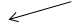 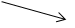 ПОЛОЖИТЕЛЬНЫЕ = 252                                         ОТКАЗЫ = 11Диаграмма № 7Отказы при первичном обращенииДиаграмма № 8Отказы при Пересмотре ИППСУДиаграмма №9Причины отказа при первичном обращенииДиаграмма №10Причины отказа при Пересмотре ИППСУВ 2022 году была продолжена работа по выявлению лиц, относящихся к категории «группа риска», по выявлению их нуждаемости в помощи, информированию о фактах мошенничества в отношении одиноких и одиноко проживающих граждан пожилого возраста и инвалидов, о нарушении их имущественных прав, а также в целях обеспечения безопасности и профилактики правонарушений в отношении граждан «группы риска». Ведется постоянный мониторинг данной категории граждан.В 2022г. в категории «группа риска» состояло - 248 человек.В 2021г. в категории «группа риска» состояло – 220 человек.В 2020г.в категории «группа риска» состояло – 220 человек.Диаграмма №11Группа рискаВ течение отчетного периода совместно с Советом ветеранов проводилась большая работа среди жителей района, по выявлению лиц, нуждающихся в социальном обслуживании на дому. По результатам мониторинга обзвона граждан, состоящих в «Группе риска» на социальное обслуживание принято 8 человек.   За отчетный период на надомное обслуживание было принято– 44 человека.        	Гражданам, находящимся на социальном обслуживании на дому, оказывается разносторонняя помощь силами социальных работников. В предпраздничные дни и знаменательные даты проводятся субботники по месту жительства получателей социальных услуг.В связи с приёмом на работу новых сотрудников, велась работа по наставничеству, обучению и разъяснению специфики работы. знакомство с законодательством в области социального обслуживания, методическими рекомендациями по ведению отчетной документации.  Проводится работа по подбору, расстановке и обучению кадров в структурных подразделениях, а также по профессиональному обучению работников подведомственных подразделений и организации методической работы.	 В 2022 году в целях более полного удовлетворения потребности населения в социальных услугах сверх Территориального перечня гарантированных государством социальных услуг, силами социальных работников были оказаны платные социальные услуги, в количестве 26 различных услуг, на общую сумму 4095,0 рублей.             В 2021 году в целях более полного удовлетворения потребности населения в социальных услугах сверх Территориального перечня гарантированных государством социальных услуг, силами социальных работников были оказаны платные социальные услуги, в количестве 73 различных услуг, на общую сумму 19766,3 рублей. 	В 2020 году в целях более полного удовлетворения потребности населения в социальных услугах сверх Территориального перечня гарантированных государством социальных услуг, силами социальных работников были оказаны платные социальные услуги, в количестве 446 различных услуг, на общую сумму 118676,30 рублей. Диаграмма№ 12В 2022 году оказано содействие в предоставлении санитарно-гигиенических услуг, патронажных услуг и услуг по комплексной уборке квартир одиноким и одиноко проживающим пенсионерам и инвалидам, состоящим на социальном обслуживании на дому – 18 человек, оказано - 224 услуги.В 2021 году оказано содействие в предоставлении санитарно-гигиенических услуг, патронажных услуг и услуг по комплексной уборке квартир одиноким и одиноко проживающим пенсионерам и инвалидам, состоящим на социальном обслуживании на дому – 57 человек, оказано - 101 услуга.В 2020 году оказано содействие в предоставлении санитарно-гигиенических услуг, патронажных услуг и услуг по комплексной уборке квартир одиноким и одиноко проживающим пенсионерам и инвалидам, состоящим на социальном обслуживании на дому – 56 человек, оказано 226 услуг.Диаграмма № 13             Сотрудниками ГБУ ТЦСО «Марьино» филиал «Капотня» было оказано 95 услуг дополнительной адресной социальной поддержки гражданам, соблюдающим режим самоизоляции в возрасте старше 65 лет, а также гражданам, имеющим хронические заболевания: в период с августа по декабрь 2022 года, по доставке абсорбирующего белья, покупке и доставке продуктов питания, лекарственных препаратов.Структурное подразделение «Центр московского долголетия»Структурное подразделение «Центр московского долголетия «Капотня» (далее ЦМД «Капотня») приступил к работе 06.09.2021 года в соответствии с приказом №227 от 01.09.2021. Действует на основании положения о структурном подразделении и методических рекомендаций.Официальное открытие Центра состоялось 25 апреля 2022 года.Центры московского долголетия (далее ЦМД) - Городское клубное пространство, имеющее несколько помещений (локаций), в том числе на территории ТЦСО, специально оборудованное для организации клубной деятельности гражданами, предпочтительно старше 55 лет, на безвозмездной основе.Основной целью ЦМД является создание на базе ТЦСО новых городских клубных пространств, обеспечивающих благоприятные условия для содействия гражданам, предпочтительно в возрасте старше 55 лет, но, не ограничиваясь, в организации клубных объединений, проведении самостоятельных мероприятий, участии в культурных, спортивных, оздоровительных, просветительских и иных мероприятиях, позволяющих расширить круг общения, раскрыть творческий и интеллектуальный потенциал.Основными принципами проекта является популяризация здорового образа жизни, доступность и самоорганизованность.В структуру ЦМД «Капотня» на 20 декабря 2022 года входят следующие должности:Руководитель ЦМД «Капотня» - (1 ед.)Заместитель руководителя ЦМД «Капотня» - (1 ед.)Главный специалист МСЦ (5 ед.)Специалист МСЦ (4 ед.)По штатному расписанию Центр московского долголетия «Капотня» по состоянию на 15 декабря 2022 года:Число штатных единиц –11 ед.Число фактически занятых штатных единиц – 11Количество работников на местах – 10 человек, 1 сотрудник находится в декретном отпуске.Возрастной состав сотрудников отделения:От 18-30 лет – 5 чел.От 31-50 лет – 6 чел.Образование сотрудников отделения:Сотрудники, имеющие высшее образование – 10 чел.Сотрудники, имеющие средне-специальное образование – 1 чел.С момента официального открытия и по состоянию на 20.12.2022 года, в Центре московского долголетия «Капотня» постоянно функционирует 49 клубов, 21 клуб имеет ЗОЖ направленность.Кулинарные клубыПожалуй, самыми вкусными и любимыми являются клубы по кулинарии. На данный момент в ЦМД «Капотня» открыто 3 клуба по кулинарии: «Вкусно.», «Завтрак на траве» и «Время есть».Это клубы для тех, кто интересуется кулинарией.На встречах клубов готовят блюда разных кухонь мира, проводят открытые мастер-классы для всех желающих, занимаются приготовлением вкусных и полезных завтраков. На встречах клуба вы несомненно приобретете новые знания, хорошее настроение и найдёте единомышленников.Спортивные клубыВ Центре московского долголетия «Капотня» особой популярностью пользуются клубы, направленные на популяризацию здорового образа жизни и на повышение физической активности. Самые популярные клубы – «Ранняя пташка» и «Потягушки». 	Основным направлением клуба «Потягушки» - является суставная гимнастика. В основе лежат плавные растягивающие движения, которые мягко воздействуют на связки и суставы. Комплекс выполняется в комфортном темпе.	Клуб «Ранняя пташка» -  предполагает выполнение аэробных нагрузок. Во время аэробных занятий задействованы крупные мышцы рук, ног и бедер и повышается количество кислорода в крови.	Занятия в клубах проводит лидер – Скрипка Людмила Николаевна. Преподаватель Хастла (парный танец) Пилатеса и Йоги. Она считает, что развить и сохранить гибкость тела можно в любом возрасте, главное, подобрать правильную методику.Игровые клубыСамыми посещаемыми клубами в Центре, являются клубы по бильярду. Они направлены на организацию досуга участников. Бильярд – это очень интересная игра, которая привлекает много новичков и профессионал. Эта игра требует внимательности, точности и стратегического виденья, именно поэтому она так популярна. В Центре московского долголетия «Капотня» открыто 2 клуба по русскому бильярду «Свояк» и «Серебряный граф». В общей сложности участниками клуба является 40 человек. Благодаря своим навыкам и умениям участники клубов участвуют в районных, окружных и городских турнирах. Участники клуба заняли второе место по игре в русский бильярд на городском турнире и неоднократно становились победителями в окружных соревнованиях.Также в Центре московского долголетия «Капотня» открыто 3 клуба по настольному теннису: «Метеор», «Первая ракетка» и «Партия» - клуб по женскому настольному теннису. Настольный теннис – это увлекательная, азартная и полезная для здоровья игра. Поиграть в настольный теннис в Центре можно не только в часы встреч клубов, но и в любое удобное время.Весело провести досуг, пообщаться в неформальной обстановке, проявить все свои знания и умения можно на встречах клуба «Фишка». Это клуб по настольным играм: миллионер, иманжинариум, элиас и другие настольные игры ждут вас в Центре. А проявить логику и насладится шахматной игрой, можно на встречах клуба «Ход конём».Танцевальные клубыВместе с лидерами клубов «Классические танцы» и «Карнавал» москвичи старшего возраста учат классические, исторические, бальные и современные направления танцев, такие как хастл и бачата. Танцы раскрепощают тело и душу, помогают поддерживать себя в надлежащей физической форме, создают интересный круг общения. Численность участников клубов более 20 человек. Кроме того, на постоянной основе, в Центре московского долголетия «Капотня» проходит танцевальное кафе «Карнавал», на котором посетителей ждут танцевальные мастер-классы, дискотека и вкусный чай.Принять участие в таком мероприятии может любой желающий, главное иметь с собой удобную обувь и хорошее настроение. В летний период такие встречи проходят на свежем воздухе на большой и комфортной сцене.Творческие клубыЕсли вы давно хотели научится шить, вязать, плести и творить произведения искусства своими руками, то Центр московского долголетия «Капотня» приглашает присоединится ко встречам наших творческих клубов.Лидер клуба «Ленточка» научит вас делать картины из атласных лент. А на встречах клуба «Лоскутная мозаика» вы научитесь шить вещи из лоскутков ткани, такая техника называется «Пэчворк». Лидер клуба – Ильченко Людмила Михайловна окончила профессиональное училище по специальности швея-мотористка, несколько лет проработала в Доме моды под руководством Вячеслава Зайцева и сейчас делится со всеми желающими как соединить небольшие кусочки ткани в общее полотно для создания восхитительных украшений, одежды и предметов домашнего интерьера. Занятия клубов посещают более 25 человек.Художественные клубыНаписание картин – увлекательный, успокаивающий процесс, позволяющий в полной мере выразить творческий потенциал.На занятиях клубов «Фантазия» и «Основа рисунка» вы научитесь рисовать гуашью. Занятия в клубах подойдут даже для тех, кто только начинает свой путь в мир живописи. Лидером клубов является Прохожева Алла Николаевна. В 72 года она получила диплом Московской государственной художественно-промышленной академии имени С.Г. Строганова и теперь делиться знаниями и умения с теми, кто так же хочет творить и создавать картины.Алла Николаевна организовывает персональные выставки, как в Центрах московского долголетия, так и за их пределами. В ноябре 2022 года картины Аллы Николаевны выставлялись в Московской городской Думе на выставке «Живопись долголетия. С любовью к Родине». А еженедельно по пятницам в Центре проходят мастер-классы по графике «Рисуем карандашом» под руководством Авагяна Вагана Вартановича, члена Международного художественного фонда. Потрясающие работы преподавателя выставлялись в Манеже, ЦДХ, в швейцарской галерее Martin. Подавляющее число картин на сегодняшний день хранится в частных галереях России, Европы и США.В рамках общегородской клубной деятельности в Центре проходят занятия по программам «Освой гаджет, которая пользуется огромным спросом и большой популярностью.С момента официального открытия Центр московского долголетия «Капотня» посетило 11 452 человека. Наиболее посещаемым стал 4 квартал 2022 года. За этот период Центр посетило 4 915 человек. Диаграмма 14 Посещаемость Центра московского долголетия «Капотня» С целью привлечения новых участников проекта из числа целевой аудитории еженедельно сотрудниками ЦМД ведется работа в поликлиниках и парках районов.Сотрудники информируют граждан о Проекте, о главных его принципах, которыми являются: здоровый образ жизни, самоорганизация, доступность, а также о правилах посещения и порядке организации мероприятий и встреч клубов в рамках участия в Проекте.В рамках информационной открытости учреждения, специалисты готовят публикации о деятельности МСЦ для официальных страниц ГБУ ТЦСО «Марьино» и УСЗН ЮВАО г. Москвы в социальных сетях Вконтакте, Одноклассники, и официальные страницы Телеграм, которые предназначены для обмена информацией с жителями и входят в состав блогеров от ЮВАО. Помимо еженедельных анонсов проводимых мероприятий, на страничках Центра выкладываются информационные статьи, а также публикации развлекательного характера. В 2022 г. ЦМД Капотня было опубликовано более 200 информационных статей, в том числе для станицы УСЗН ЮВАО. Так же вся информация о действующих клубах и проводимых мероприятиях дублируется на сайте учреждения: https://tcso-marino.ru/О клубной деятельности Центра московского долголетия «Капотня» неоднократно были написаны статьи в газеты «Капотненский меридиан», «Юго-Восточный курьер», «Риа-новости» и на сайте Управы района Капотня. Диаграмма 15 Количество мероприятий, проведенных Центром московского долголетия «Капотня»Участники клубов  принимают активное участие в межрайонных, окружных и городских мероприятиях, а также самостоятельно организовывают окружные мероприятия на территории Центра. В сентябре Центра провёл своё первое окружное мероприятие «День знаний», в котором приняли участие представители всех ЦМД округа. Участников ждали познавательные мастер-классы, лекции, викторины в форме школьных уроков, где учителями и учениками стали лидеры самоорганизованных клубов.В октябре, в формате осеннего бардовского слёта, Центр московского долголетия «Капотня» провёл окружное мероприятие «О чём не расскажет осень», где участники самоорганизованных клубов ЦМД ЮВАО смогли погрузиться в атмосферу авторской песни, посетили различные мастер-классы, лекции, викторины. И как на настоящем слёте, мероприятие завершилось музыкальным концертом.А поделится рецептами любимых заготовок и составить книгу видео-рецептов участники самоорганизованных клубов ЦМД ЮВАО смогли на ноябрьском окружном мероприятии «Ароматы лета на зимнем столе».В Центре московского долголетия «Капотня» постоянно проводятся увлекательные и веселые викторины, игры и мероприятия. «Поле чудес», «Слабое звено», «Угадай мелодию» - это только часть наших мероприятий!Все сотрудники структурного подразделения прошли успешную стажировку в действующих МСЦ: «Сокольники», «Бутово», «Северный», а также психологическую кадровую диагностику в «Московской службе психологической помощи населению».В 2022 году сотрудники Центра московского долголетия «Капотня» успешно прошли курс повышения квалификации по оказанию первой помощи в работе с пожилыми людьми, и успешно сдали тестирование «Центры московского долголетия – территория ЗОЖ».Несмотря на плотный график работы, специалисты отделения продолжали заниматься саморазвитием. Участвовали в различных тренингах и вебинарах.Сотрудники прошедшие программы дополнительного образования:Чинякова Т.В. «Школа психологического развития» АНО ДПО «ЦРМК – образовательные программы» - профилактика профессионального выгорания. ГАУ ИДПО ДТСЗН -  тренинг «Управленческий цикл»Гордеева А.М. «Школа психологического развития» АНО ДПО «ЦРМК – образовательные программы» - профилактика профессионального выгорания. ГАУ ИДПО ДТСЗН -  тренинг «Управленческий цикл». Онлайн Университет МГУУ трек «На пике: как работать в напряженных условиях», «Анализ информации: наводим порядок в мыслях и документах».Валиева Н.Р. «Школа психологического развития» АНО ДПО «ЦРМК – образовательные программы» - профилактика профессионального выгорания. ГАУ ИДПО ДТСЗН «Работа с травмой в нарративном подходе»Серова К.Д. «Школа психологического развития» АНО ДПО «ЦРМК – образовательные программы» - профилактика профессионального выгорания. УИЦ МФП «HR-менеджмент - отраслевой аспект».Все сотрудники структурного подразделения участвовали в Этнографическом диктанте, проходили различные опросы. Гордеева А.М. выступила куратором площадки для проведения Экологического диктанта, в котором приняли участие активисты центра. Анализируя работу сотрудников, можно сделать вывод о продуктивной работе подразделения, позитивный и оптимистичный настрой на выполнение государственного задания в следующем году. Район2020 год2021 год2022 годКапотня232Вид услугЗа5 месяцев2020г.2021 г.2022г.Количество человек175 чел.294 чел.294 чел.Социально - медицинская реабилитация114771494217627Социокультурная- реабилитация102513372631Социально-психологическая реабилитация364144513372Итого:161432073023630За 5 месяцев 2020 год2021 год2022г.569 чел.1578 1672Наименование клуба2022 годКлуб «Прекрасное рядом»136 чел.Клуб «Хорошее настроение»89 чел.Школа «Здорового Образа Жизни»61 чел.Социальная программа «Время путешествий» 63 чел.Социальная программа «Движение-жизнь»47 чел.Программа психоэмоциональной разгрузки «Зеркало души»65 чел.Кружок «Краски жизни»43 чел.Итого:504 чел.2020 год     5 месяцев2021 год2022годКоличество граждан, охваченных платными социальными услугами10 чел.2 чел.1чел.Количество платных социальных услуг127 услуг40 услуг18 услугОбщая стоимость платных социальных услуг20,002 тыс.   руб.11,150 тыс. руб.4,095 тыс. руб.ВидТСРКоличество человекКоличество человекКоличество человекКоличество изделийКоличество изделийКоличество изделийВидТСР202020212022202020212022Абсорбирующеебелье16114815312089109377118442ТСР74669195100132Компенсация444445291826693961Сертификаты------Направления ПОИ657351181155144ИТОГО:344331340123583112301122679№ п/пПоставщикГруппы2020г.Группы2021г.Группы2022г.1ГБУК г. Москвы Дворец культуры «Капотня», ГБУК г. Москвы "ЦБС ЮВАО" (ГБУК г. Москвы "ОКЦ ЮВАО")6682ГБОУ «Школа в Капотне»4473ГАОУ ВО МГПУ-1-4ИП Муравьева И.В.-135ООО «Рыжий кот»-216ГБУ «СШОР «Москвич» Москомспорта3477ИП Никитин В.А.1118ГБУ ЦДС «Капотня» (ГБУ "Юго-Восток")1119ООО «Фитнес Файв»--3Итого:Итого:152031№п/пНаправление занятияКол-во участников 2020 г.Кол-во участников 2021 г.Кол-во участников 2022 г.Онлайн Пение1014-Онлайн Танцы1013-Онлайн Английский язык1218-Онлайн Москвоведение. Я шагаю по Москве-70-Онлайн Здорово жить-7190Онлайн Экономическая, финансовая грамотность-77-Онлайн Ландшафтный дизайн-95-ОНЛАЙН Кулинарные курсы--90ОНЛАЙН Текстильный дизайн--90Рукоделие и творчество192535Скандинавская ходьба 121525Фитнес-3060Шейпинг-1015Бильярд204060Иные подвижные игры--10Йога--20Настольный теннис202040Гимнастика--20ОФП151515Тренажеры202020Английский язык--25Информационные технологии353535Пеший лекторий--90Психология и коммуникации--10Пение--15Танцы--40Итого:Итого:173568805№ п/пНаименование мероприятияИтоги участия1Окружное мероприятие «Рождественские забавы» в Московской усадьбе Деда Мороза1-ое место                       В номинации  «Самая веселая частушка»2Окружная масленица в парке Кузьминки 1-ое место                        В номинации «Масленичная кукла»3Окружное мероприятие - Онлайн спартакиада «Московского долголетия» 3-е наградное место4Городское мероприятие «Олимпиада 80» в ЛужникахНаграждение почетной грамотой5Окружное мероприятие - Фестиваль «Спорт для всех» в парке Лефортово 3-е место               «Дартс»№ п/пНаименование мероприятияИтоги участия1Окружное мероприятия ОНЛАЙН, посвященноеДню защитника Отечества «А у нас есть солдат!»Организация и проведение мероприятия2Окружное  ОНЛАЙН - мероприятия «Широкая Масленица-2021!1 место                           В конкурсе на самый креативный масленичный блин3Окружное мероприятие ОНЛАЙН «Ах, какая женщина!»  в рамках празднования «Международного женского дня 8 Марта» Участие4Окружное мероприятие ОНЛАЙН «3 года ВМЕСТЕ»посвященное Дню рождения проекта «Московское долголетие»Участие5Окружное мероприятие ОНЛАЙН посвященное  «9 мая! Дню Победы!»Участие6Окружное ОНЛАЙН - мероприятие «Смехопанорама», посвященное 1 апреля «Дню смеха»!Участие7Окружное ОНЛАЙН - мероприятия «Важнее мамы нет на свете никого». Приуроченное ко Дню матери.Участие№ п/пНаименование мероприятияИтоги участия1Окружное мероприятие, Вокальный конкурс в рамках Творческого фестиваля участников проекта «Московское долголетие».Участие2Окружное мероприятие, Летняя ЗОЖ-спартакиада «Игры долголетия» в парке Кузьминки в рамках проекта «Московское долголетие».2 место                            В командном зачете  спортивной эстафеты;                           2 место                  шахматы, женщины3Районное мероприятие, Летние спортивные игры в рамках Творческого фестиваля проекта «Московское долголетие»1 место                                В командном зачете4Окружное Праздничное мероприятие в Лефортовском парке, посвященное Дню города в рамках проекта «Московское долголетие».3 место                      В заходе по скандинавской ходьбе5Окружное мероприятие «Радуга жизни» в рамках проекта «Московское долголетие»1 место                      Дефиле овощи фрукты;                      3 место                                  в конкурсе на оригинальную композицию.6Окружное торжественное мероприятие, посвященное Международному Дню старшего поколения в рамках проекта «Московское долголетие».Награждение в номинации «Самый творческий участник».7Окружное торжественное мероприятие,  посвященное празднику «День народного единства» в рамках проекта «Московское долголетие».Награждение в номинации «За высокие спортивные достижения».№ п/пНаименование мероприятияУровень мероприятияКоличество человекТанцевальный марафон участников проекта «Московское долголетие»Окружное300Музыкальный марафон участников проекта «Московское долголетие»Районное100Фестиваль скандинавской ходьбы участников проекта «Московское долголетие»Районное100Музыкальный марафон участников проекта «Московское долголетие»Районное100Летние спортивные игры участников проекта «Московское долголетие»Районное100Торжественное мероприятие, посвященное Международному Дню пожилого человека.Окружное300День открытых дверей проекта «Московское долголетие»Районное100Зимние спортивные игры участников проекта «Московское долголетие»Районное100Новогодний марафон «Исполнение желаний» участников проекта «Московское долголетие»Районное100